Actions Taken Since Last Meeting: Continuing to track strategies. See below for update:Action/By Who:Annmarie Shafer, CFPC:July 7, 2017 contacted DEA, NJ to inquire about continued care of patients from prescribers who have lost licenses. DEA/NJ responded and forwarded this concern to the Assistant Attorney General’s Office for further attention.Date??  Contacted local dentist to facilitate his participation with the PDMP registration & usage.July 26, 2017 Contacted NJ State Police with information regarding acquisition of free mobile Rx disposal box.Aug. 8, 2017 Coalition for Healthy and Safe Communities meeting: distributed updated Rx disposal location flyers to be dispersed to Sussex County pharmaciespromoted Sussex County Knock Out Opioid Abuse Town Hall (9/22/17) (attached)promoted Knock Out Opiate Abuse Day (10/6/17)Aug 18, 2017: Mobile Rx Disposal Box Event at Brookside Terrace, Newton, NJAug. 24, 2017: Emailed Rx prescribers about attending Warren County Hackettstown Hospital’s Do No Harm eventNeed to Make Updates to Strategies or Metrics____X	Yes		_____ No	If yes, please list updates below: (In process of tallying and reporting)Need Data, Research or Technical Support_____ Yes		_____ No	If yes, please specify need: ___________________________________________________________Key Decisions, Notes, Meeting Summary:The NJHC General Data Committee has requested that anyone interested in being part of the group, please contact data@njhealthmatters.org The NJHC Marketing Committee is also looking for volunteer members.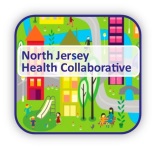 Workgroup County/Name/DateWorkgroup County/Name/DateSubstance Misuse /Sussex CountyAugust 28, 2017Substance Misuse /Sussex CountyAugust 28, 2017Sign-in Sheet/AttendeesSign-in Sheet/AttendeesSign-in Sheet/AttendeesSign-in Sheet/AttendeesSign-in Sheet/AttendeesName:Organization:Email (if new group member or new email address):Annmarie ShaferCenter for Prevention and Counselingannmarie@centerforprevention.org Tina AueCenter for Prevention and Counselingtina@centerforprevention.org Becky CarlsonCenter for Prevention and Counselingbecky@centerforprevention.org Nick LoizziCounty of SussexNLoizzi@sussex.nj.us Ralph D'AriesCommunity Volunteerrjdd1@embarqmail.com 